nieuwsbrief villA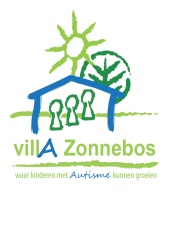 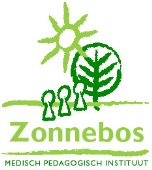                                                                          Oudercontact                                                         op donderdag 25 oktober.                                                                       Welkom!     woensdag 17 oktober 2018fruitdag: graag een stuk fruit meegeven.activiteiten internaat:pelikaan: bosspelspeelhuis: naar de Waterperelsspeelkasteel: naar de speeltuinbijenkorf: workshopsvrijdag 18 oktober 2018fruitdag: de leerlingen krijgen een stuk fruit op school. Het fruit wordt gesponsord via het project Tutti Frutti.                                     Jij, wij, samen maken we het verschil!                     Patrick Leppens – Directeur MPI 			                       Leen Van Ham – Coördinator MPI     Tel Nummer villA: 03/ 383 12 08